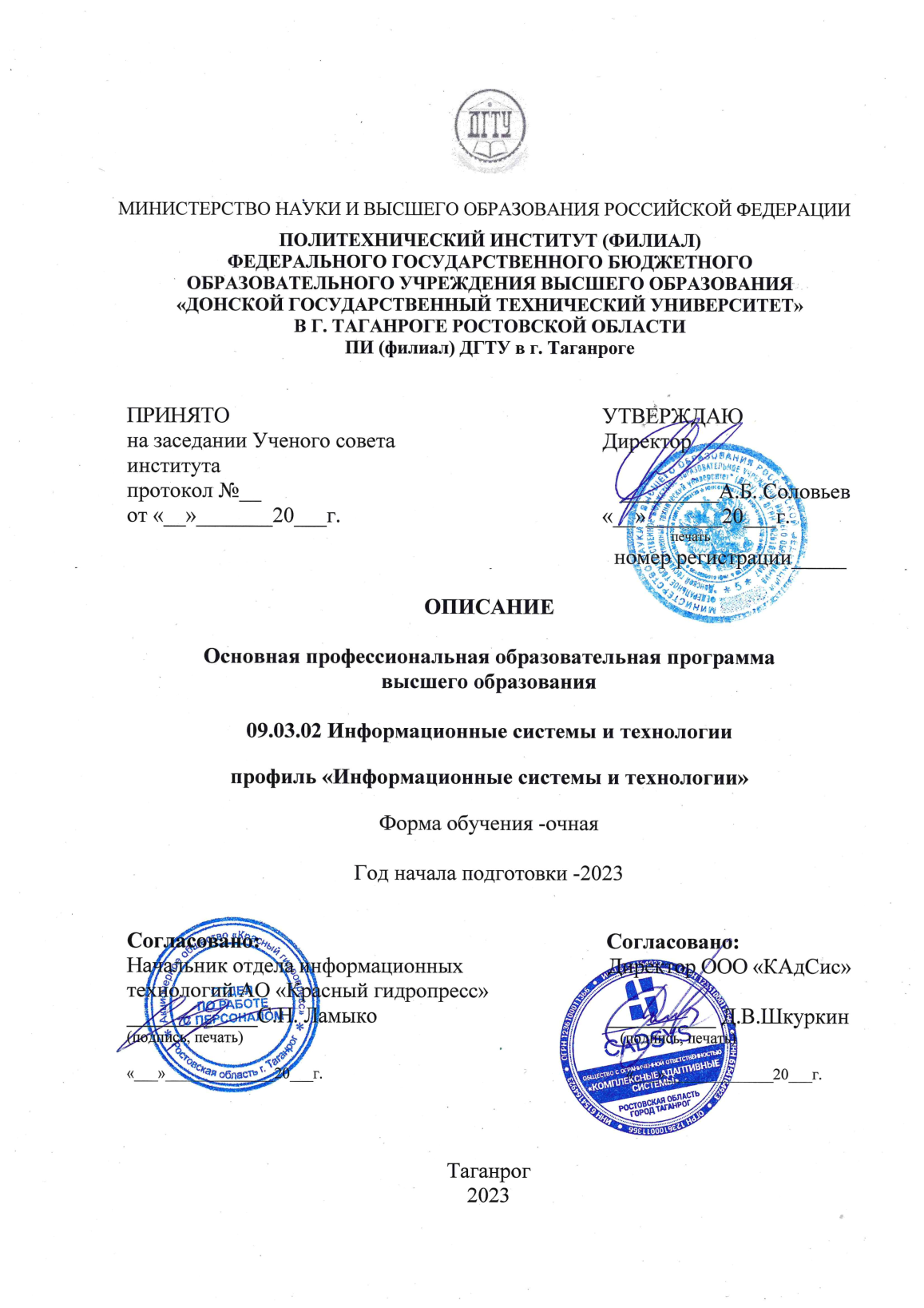 2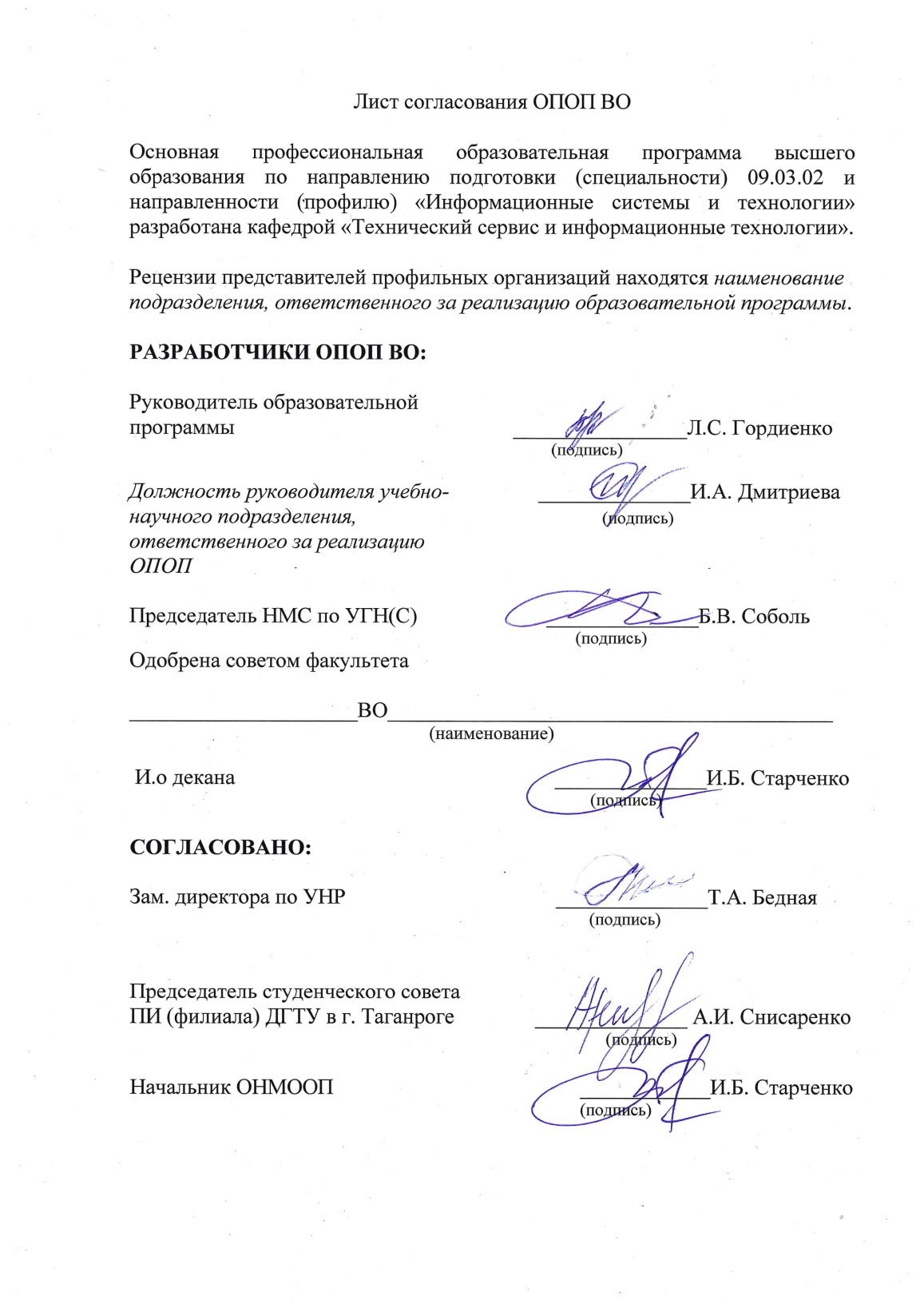 СОДЕРЖАНИЕАннотация основной профессиональной образовательной программы высшего образования…………………………………………………………….51 НОРМАТИВНЫЕ ДОКУМЕНТЫ ДЛЯ РАЗРАБОТКИ ОСНОВНОЙ ПРОФЕССИОНАЛЬНОЙ ОБРАЗОВАТЕЛЬНОЙ ПРОГРАММЫ ВЫСШЕГО ОБРАЗОВАНИЯ…………………………………………………………………102ХАРАКТЕРИСТИКА ОСНОВНОЙ ПРОФЕССИОНАЛЬНОЙ ОБРАЗОВАТЕЛЬНОЙ ПРОГРАММЫ ВЫСШЕГО ОБРАЗОВАНИЯ………12Понятие основной профессиональной образовательной программы высшего образования…………………………………………………………….12Цель и задачи ОПОП ВО………………………………………………….. 12Квалификация, присваиваемая выпускнику………………………………13Объем ОПОП ВО………………………………………………………..……132.5	Срок получения образования по ОПОП ВО………………………………14ХАРАКТЕРИСТИКА ПРОФЕССИОНАЛЬНОЙ ДЕЯТЕЛЬНОСТИ ВЫПУСКНИКОВ………………………………………………………..………16Область (области) профессиональной деятельности и сфера (сферы) профессиональной деятельности выпускника…………………………...…….16Объекты профессиональной деятельности выпускника………………….16Вид (виды) профессиональной деятельности выпускника……………….16Задачи профессиональной деятельности выпускника……………………17Описание трудовых функций в соответствии с профессиональным стандартом (карта профессиональной деятельности)…………………………173.6 Ключевые партнеры образовательной программы……………………… ..18ПЛАНИРУЕМЫЕ РЕЗУЛЬТАТЫ ОСВОЕНИЯ ОСНОВНОЙ ПРОФЕССИОНАЛЬНОЙ ОБРАЗОВАТЕЛЬНОЙ ПРОГРАММЫ ВЫСШЕГО ОБРАЗОВАНИЯ…………………………………………………………………19ДОКУМЕНТЫ, РЕГЛАМЕНТИРУЮЩИЕ СОДЕРЖАНИЕ И ОРГАНИЗАЦИЮ ОБРАЗОВАТЕЛЬНОГО ПРОЦЕССА ПРИ РЕАЛИЗАЦИИ ОПОП ВО…………………………………………………………………………20Учебный план………………………………………………………………..21Календарный учебный график……………………………………………..22Рабочие программы дисциплин (модулей)………………………………..22Программы практик………………………………………………………...22Программа государственной итоговой аттестации…………………….…23Оценочные материалы по дисциплинам (модулям), практикам, научно-исследовательской работе, государственной итоговой аттестации….23Методические материалы по дисциплинам (модулям), практикам, научно-исследовательской работе, государственной итоговой аттестации….24РЕСУРСНОЕ ОБЕСПЕЧЕНИЕ ОБРАЗОВАТЕЛЬНОЙ ПРОГРАММЫ…………………………………………………………………..263Учебно-методическое и информационное обеспечение образовательного процесса при реализации ОПОП ВО………………………26Кадровое обеспечение реализации ОПОП ВО………………….………29Материально-техническое обеспечение ОПОП ВО……………………29ХАРАКТЕРИСТИКА СОЦИОКУЛЬТУРНОЙ СРЕДЫ УНИВЕРСИТЕТА, ОБЕСПЕЧИВАЮЩЕЙ РАЗВИТИЕ ОБЩЕКУЛЬТУРНЫХ КОМПЕТЕНЦИЙ ОБУЧАЮЩИХСЯ……………….30ОСОБЕННОСТИ ОРГАНИЗАЦИИ ОБРАЗОВАТЕЛЬНОГО ПРОЦЕССА ДЛЯ ЛИЦ С ОГРАНИЧЕННЫМИ ВОЗМОЖНОСТЯМИ ЗДОРОВЬЯ……..34ТЕРМИНЫ, ОПРЕДЕЛЕНИЯ И СОКРАЩЕНИЯ…………………………….374АННОТАЦИЯосновной профессиональной образовательной программы высшего образования по направлению подготовки09.03.02- Информационные системы и технологииОсновная профессиональная образовательная программа высшего образования по направлению подковки бакалавриата 09.03.02 Информационные системы и технологии профиль (направленность) «Информационные системы и технологии» (программа академического бакалавриата) разработана в соответствии с федеральным государственным образовательным стандартом высшего образования 3 ++ - бакалавриата по направлению подготовки 09.03.02 «Информационные системы и технологии», утвержденного приказом Министерства образования и науки Российской Федерации от 19.09.2017 №926, зарегистрированного в Минюсте России 12.10.2017, регистрационный номер 48535.Данная образовательная программа высшего образования представляет собой комплекс основных характеристик образования (объем, содержание, планируемые результаты), организационно-педагогических условий, форм аттестации, необходимых для реализации качественного образовательного процесса по данному направлению подготовки. Образовательная программа разработана с учетом развития науки, культура, экономики, техники, технологи и социальной сферы, а также с учетом потребностей регионального рынка труда и требований профессиональных стандартов.ОПОП ВО включает в себя учебный план, календарный учебный график, рабочие программы дисциплин программы практик (научно- исследовательской работы), программу государственной итоговой аттестации, оценочные материалы (фонды оценочных средств), методические материалы, обеспечивающие реализацию образовательных технологий, а также другие материалы, обеспечивающие качество подготовки обучающихся.Цели образовательной программы удовлетворение потребности общества и государства в фундаментально образованных и гармонически развитых специалистах;удовлетворение потребности личности в овладении социальными и профессиональными компетенциями, позволяющими ей быть востребованной на рынке труда и обществе, способной к профессиональной мобильности;формирование таких социально-личностных качеств выпускников как целеустремленность, организованность, трудолюбие, ответственность, гражданственность, коммуникативность, общая культура, толерантность.Для достижения поставленных целей решались следующие задачи:—формирование у выпускников компетенций, необходимых для осуществления профессиональной деятельности в соответствии с Федеральным государственным образовательным стандартом высшего5образования 3 ++ по направлению подготовки 09.03.02 «Информационные системы и технологии», направленность (профиль) Информационные системы и технологии с учетом требований профессиональных стандартов в данной области;—формирование способности приобретать новые знания, психологической готовности к изменению вида и характера своей профессиональной деятельности и обеспечение выпускника возможностью продолжения образования;—обеспечение	многообразия образовательных возможностейобучающихся, возможности выбора индивидуальной программы образования;—обеспечение подготовки кадров, способных проявлять гибкость и активность в современных изменяющихся условиях для областей деятельности, относящихся к компетенции информационных систем и технологий.Трудоемкость ОПОП ВО составляет 240 з.е.Срок получение образования по образовательной программе составляет 4 года (очная форма обучения), 4 года 6 месяцев (заочная форма обучения).Квалификация, присваиваемая выпускникам - БакалаврВид (виды) профессиональной деятельности, к которому (которым) готовится выпускники: проектная.Основной вид профессиональной деятельности, к которому готовятся выпускники:- проектная.Ключевые партнеры образовательной программы:ОАО «ТАНТК им. Г.М.Бериева»;ОАО ТКЗ «Красный котельщик»;ООО «ЭльДирект», АО «Красный гидропресс»Язык обучения: русский.6AnnotationMain Professional Educational Programme Higher Education- Information Systems and TechnologiesThe educational program of the Higher Educational - the bachelor’s degree by field of study -09.03.02 -Information Systems and Technologiesprofile Information Systems and Technologies(Academic Baccalaureate Program)was developed in accordance with the Federal State educational standard of the Higher Educational 3 ++ - bachelor’s degree in the field of study 09.03.02 «Information Systems and Technologies» approved by Order of the Education and Science Ministry of Russian Federation from от 19.09.2017 №926.This educational program of the Higher Educational is a complex of the main education characristics’ (volume, content, expected results), organizational and pedagogical terms, assessments forms, which are need to qualitative educational process in this training sphere. The educational program was designed taking into account the science, culture, economics, technology development, technology and social sphere and also taking account the needs of the regional labour market and the professional standards requiremants’.Main Professional Educational Programme Higher Education includes the curriculum, the calendar curriculum, the syllabuses, practice programs (research work), a state final certification program, assessment documents (fund of assessments tools), methodological materials which are supported the educational technology implementation, and also another document are providing quality training foe students.Objectives of the educational program:satisfaction the needs of society and the state in fundamentally educated and harmoniously developed specialists;satisfaction of the individual’s need in mastering social and professional competencies that allow to be in demand in the labor market and a society, capable of professional mobility;the formation of such social and personal qualities of graduates as purposefulness, organization, diligence, responsibility, citizenship, communication, general culture, tolerance.To achieve the goals, the following tasks were solved:formation graduates the competencies which are necessary for realization of professional activities in accordance with the Federal State Educational Standard of Higher Education 3++ in the direction of studying"Information Systems and Technologies", orientation (profile); Information systems and technologies with the requirements of professional standards in this area;formation of the ability to acquire new knowledge, psychological readiness to change the type and nature of their professional activities and to provide graduates with the opportunity to continue their education;8ensuring the diversity of educational opportunities of students, the possibility of choosing an individual educational program;providing training that can demonstrate flexibility and activity in the current - changing conditions for areas of activity that are within the competence of information systems and technologies.Labor intensity of the educational program - 240 credit units.The educational term makes 4years and 6 monthextramural training.Qualification (degree) assigned to graduates - BachelorKind (kinds) of professional activity to which graduates are prepared:design.The main kind (kinds) of professional activity to which graduates are prepared:design.List of professional standards, relevant professional activities of graduates mastering educational program:The professional standard «Programmer» approved by Order of the Labour and Social Protection Ministry of Russian Federation from November 18,№ 679n "About the approval of the professional Programmer standard (with changes and additions) (reg. PS-4);The professional standard "Specialist in Information Systems" approved by the Order of the Labour and Social Protection Ministry of Russian Federation from November 18, 2014 №896n "About the approval of the professional standard "Specialist in Information Systems" (reg. PS-153);The professional standard "Systems analyst" approved by the Order of the Labour and Social Protection Ministry of Russian Federation from October 28,№ 809n "About the approval of the professional standard "Systems analyst" (with changes and additions) (reg. PS-233).Key partners of the educational program:PC «TANTK im G.M. Berieva»,J-S C «Krasnyj Gidropress»,ООО «ЭльДирект»,PC TKZ «Krasnyj Kotelshchik»Language of education: Russian.91 НОРМАТИВНЫЕ ДОКУМЕНТЫ ДЛЯ РАЗРАБОТКИ ОСНОВНОЙ ПРОФЕССИОНАЛЬНОЙ ОБРАЗОВАТЕЛЬНОЙ ПРОГРАММЫ ВЫСШЕГО ОБРАЗОВАНИЯНормативно-правовую базу разработки основной профессиональной образовательной программы высшего образования (далее - ОПОП ВО) составляют:Федеральный закон Российской Федерации от 29.12.2012 г. N 273-ФЗ «Об образовании в Российской Федерации» (с изменениями и дополнениями);Приказ	Минобрнауки	России от	05.04.2017	г.	№301 «Обутверждении Порядка организации и осуществления образовательной деятельности по программам высшего образования - программам бакалавриата, программам специалитета, программам магистратуры»;Приказ	Минобрнауки	России от	12.09.2013	г. № 1061 «Об утверждении перечней специальностей и направлений подготовки ВО»;Приказ	Минобрнауки России от18.11.2013 г.	№ 1245«Обустановлении соответствия направлений подготовки высшего образования - бакалавриата, направлений подготовки высшего образования - магистратуры, специальностей высшего образования - специалитета, перечни которых утверждены приказом Министерства образования и науки российской федерации от 12.09.2013 г.№ 1061, направлениям подготовки высшего профессионального образования, подтверждаемого присвоением лицам квалификаций (степеней) "бакалавр" и "магистр", перечни которых утверждены приказом Министерства образования и науки Российской Федерации от 17.09.2009 г.	N 337,	направлениям	подготовки(специальностей) высшего профессионального образования, подтверждаемого присвоением лицу квалификации (степени) "специалист", перечень которых утвержден постановлением Правительства Российской Федерации от 30.12.2009 г. № 1136 (с изменениями и дополнениями);Федеральные государственные образовательные стандарты высшего образования;Устав федерального государственного бюджетного образовательного учреждения высшего образования «Донской государственный технический университет» (далее - университет);Нормативно-методические документы Минобрнауки России;Примерная основная	профессиональная образовательнаяпрограмма (ПООП ВО);Порядок организации	и осуществления образовательной деятельности по образовательным программам высшего образования - программам бакалавриата, программам специалитета, программам магистратуры;10Положение об основной профессиональной образовательной программе высшего образования (программы бакалавриата, программы магистратуры, программы специалитета);Порядок разработки и утверждения учебных планов по образовательным программам высшего образования - программам бакалавриата, программам специалитета, программам магистратуры;Положение об элективных дисциплинах (модулях) образовательных программ высшего образования;Порядок организации учебного процесса по физической культуре (физической подготовке);Положение о самостоятельной работе обучающихся;Положение о практике обучающихся, осваивающих образовательные программы высшего образования;Положение о государственной итоговой аттестации выпускников программ высшего образования - программ бакалавриата, программ специалитета и программ магистратуры;Положение об итоговой аттестации выпускников программ высшего образования - программ бакалавриата, программ специалитета и программ магистратуры, не имеющих государственную аккредитацию;Положение о рабочей программе дисциплины (модуля), практики;Положение об оценочных материалах (оценочных средствах);Положение об электронной информационно-образовательной среде;Положение об электронном портфолио обучающихся;Положение о текущем контроле и промежуточной аттестацииобучающихся;Положение о системе «Контроль успеваемости и рейтинг студентов»;Положение о научно-технической библиотеке ДГТУ;Положение об электронной библиотеке ДГТУ;Регламент работы с ЭБС.112 ХАРАКТЕРИСТИКА ОСНОВНОЙ ПРОФЕССИОНАЛЬНОЙ ОБРАЗОВАТЕЛЬНОЙ ПРОГРАММЫ ВЫСШЕГО ОБРАЗОВАНИЯПонятие основной профессиональной образовательной программы высшего образованияОсновная профессиональная образовательная программа высшего образования, реализуемая по направлению подготовки 09.03.02 «Информационные системы и технологии» по профилю (направленности) «Информационные системы и технологии» представляет собой систему документов, разработанную и утвержденную в Политехническом институте (филиале) федерального государственного бюджетного Образовательного учреждения высшего образования «Донской государственный технический университет» в г.Таганроге Ростовской области с учетом потребностей регионального рынка труда на основе федерального государственного образовательного стандарта высшего образования 3 ++ по направлению подготовки 09.03.02 - Информационные системы и технологии, утвержденного Приказом Министерства образования и науки РФ №926 от 19 сентября 2017 г, а также с учетом рекомендованной примерной основной профессиональной образовательной программы.ОПОП ВО регламентирует цели, ожидаемые результаты, содержание, условия и технологии реализации образовательного процесса, оценку качества подготовки выпускника по данному направлению подготовки и включает в себя: учебный план, календарный учебный график, рабочие программы учебных дисциплин (модулей), программы практик и государственной итоговой аттестации и другие материалы, обеспечивающие качество подготовки обучающихся, а также необходимые методические материалы, обеспечивающие реализацию соответствующей образовательной технологии.Цель и задачи ОПОП ВООсновной целью ОПОП ВО бакалавриата является подготовка квалифицированных кадров в области современных информационных систем и технологий посредством формирования у обучающихся универсальных, общепрофессиональных и профессиональных компетенций в соответствии с требованиями ФГОС ВО 3++ по направлению подготовки 09.03.02 «Информационные системы и технологии» профиль (направленность) «Информационные системы и технологии»), а также развития личностных качеств (целеустремленности, организованности, трудолюбия, ответственности, коммуникативности, толерантности, общей культуры), позволяющих реализовать сформированные компетенции в профессиональной деятельности.12ОПОП ВО имеет своей целью документационное и методическое обеспечение реализации ФГОС ВО 3++ и на этой основе развитие у обучающихся личностных качеств, а также формирование универсальных, общепрофессиональных и профессиональных компетенций, способствующих успешной деятельности по профилю подготовки.В области воспитания целью ОПОП ВО по направлению подготовки 09.03.02 «Информационные системы и технологии» профиль (направленность) «Информационные системы и технологии» является формирование социально-личностных качеств обучающихся: целеустремленности, организованности, трудолюбия, ответственности, гражданственности, коммуникативности, толерантности, повышение их общей культуры.В области обучения целью ОПОП ВО по направлению подготовки 09.03.02 «Информационные	системы и технологии» профиль(направленность) «Информационные системы и технологии» является:формирование у выпускников компетенций, необходимых для осуществления профессиональной деятельности в соответствии с ФГОС ВО;формирование способности приобретать новые знания, психологической готовности к изменению вида и характера своей профессиональной деятельности и обеспечение выпускника возможностью продолжения образования;обеспечение многообразия образовательных возможностей обучающихся;обеспечение подготовки выпускников, способных проявлять гибкость и активность в изменяющихся условиях рынка труда для областейдеятельности, относящихся к компетенции бакалавра.Реализация программы осуществляется самостоятельно без использования сетевой формы.Образовательная деятельность по ОПОП ВО бакалавриата реализуется на государственном языке Российской Федерации.Квалификация, присваиваемая выпускникуПри успешном освоении ОПОП ВО выпускнику присваивается квалификация «бакалавр» по направлению подготовки 09.03.02 «Информационные системы и технологии».Объем ОПОП ВОТрудоемкость освоения обучающимся ОПОП составляет 240 зачетных единиц за весь период обучения в соответствии с ФГОС ВО по данному направлению подготовки и включает все виды аудиторной и самостоятельной работы, практики и время, отводимое на контроль качества освоения обучающимся ОПОП.13Срок получения образования по ОПОП ВОСрок получения образования по ОПОП ВО в соответствии с ФГОС ВО по данному направлению подготовки по очной форме обучения составляет 4 года, по заочной форме - 4,5 года.14ХАРАКТЕРИСТИКА ПРОФЕССИОНАЛЬНОЙ ДЕЯТЕЛЬНОСТИ ВЫПУСКНИКОВОбласть (области) профессиональной деятельности и сфера (сферы) профессиональной деятельности выпускникаОбласти профессиональной деятельности и (или) сферы профессиональной деятельности, в которых выпускники, освоившие программу бакалавриата, могут осуществлять профессиональную деятельность: 06 Связь, информационные и коммуникационные технологии (в сфере исследования, разработки, внедрения и сопровождения информационных технологий и систем).Выпускники могут осуществлять профессиональную деятельность в других областях и (или) сферах профессиональной деятельности при условии соответствия уровня их образования и полученных компетенций требованиям к квалификации работника.Объекты профессиональной деятельности выпускникаОбъектами профессиональной деятельности выпускника являются:информационные процессы, технологии, системы и сети, их инструментальное (программное, техническое, организационное) обеспечение, способы и методы проектирования, отладки, производства и эксплуатации информационных технологий и систем в различных областях и сферах цифровой экономики, в том числе:программное обеспечение (общего и прикладного характера), способы и методы проектирования, разработки, отладки, оценки качества, проверки работоспособности и модификации программного обеспечения;информационные системы, базы данных, способы и методы поддержки эффективной работы баз данных;информационно-коммуникационные системы (ИКС), программно-аппаратные средства информационных служб ИКС, технологии администрирования сетевых подсистем ИКС;проекты в области информационных технологий;техническая документация информационно-методического и маркетингового назначения в сфере информационных технологий;методы и средства разработки интерфейсной части информационных систем.Вид (виды) профессиональной деятельности выпускникаВиды профессиональной деятельности, к которым готовятся выпускники:- проектный.163.4 Задачи профессиональной деятельности выпускникаВыпускник, освоивший программу бакалавриата, в соответствии с видом (видами) профессиональной деятельности, на который (которые) ориентирована программа бакалавриата, готов решать следующие профессиональные задачи:тип профессиональных задач - проектный:предпроектное обследование (инжиниринг) объекта проектирования, системный анализ предметной области, их взаимосвязей;техническое проектирование (реинжиниринг);рабочее проектирование;выбор исходных данных для проектирования;моделирование процессов и систем;расчет обеспечения условий безопасной жизнедеятельности;расчет экономической эффективности;разработка, согласование и выпуск всех видов проектной документации;сбор, анализ научно-технической информации, отечественного и зарубежного опыта по тематике исследования;участие в работах по проведению вычислительных экспериментов с целью проверки используемых математических моделей.3.5. Описание трудовых функций в соответствии с профессиональным стандартом (карта профессиональной деятельности)В соответствии с профессиональным стандартом 06.015 «Специалист по информационным системам» (Приказ Министерства труда и социальной защиты Российской Федерации от 18.11.2014 № 896н (ред. от 12.12.2016)) выпускник должен овладеть следующими трудовыми функциями: 1. Выполнение работ и управление работами по созданию (модификации) и сопровождению ИС, автоматизирующих задачи организационного управления и бизнес-процессы: документирование существующих бизнес-процессов организации заказчика (реверс-инжиниринг бизнес-процессов организации); разработка модели бизнес-процессов заказчика; адаптация бизнес-процессов заказчика к возможностям ИС; разработка архитектуры ИС; разработка прототипов ИС; проектирование и дизайн ИС; разработка баз данных ИС; организационное и технологическое обеспечение кодирования на языках программирования. 17В соответствии с профессиональным стандартом 06.016 «Руководитель проектов в области информационных технологий» (Приказ Министерства труда и социальной защиты Российской Федерации от 18.11.2014 № 893н (ред. от 12.12.2016)), выпускник должен овладеть следующими трудовыми функциями: 1. Управление проектами в области ИТ на основе полученных планов проектов в условиях, когда проект не выходит за пределы утвержденных параметров: планирование проекта в соответствии с полученным заданием; организация исполнения работ проекта в соответствии с полученным планом; мониторинг и управление работами проекта в соответствии с установленными регламентами; общее управление изменениями в проектах в соответствии с полученным заданием; завершение проекта в соответствии с полученным заданием. В соответствии с профессиональным стандартом 06.022 «Системный аналитик» (Приказ Министерства труда и социальной защиты Российской Федерации от 28.10.2014 № 809н (ред. от 12.12.2016)), выпускник должен овладеть следующими трудовыми функциями:1. Концептуальное, функциональное и логическое проектирование систем среднего и крупного масштаба и сложности: разработка бизнес-требований к системе; постановка целей создания системы; разработка концепции системы; разработка технического задания на систему; организация оценки соответствия требованиям существующих систем и их аналогов;постановка задачи на разработку требований к подсистемам системы и контроль их качества.З.7 Ключевые партнеры образовательной программыКлючевыми партнерами, участвующими в формировании и реализации ОПОП ВО являются: ОАО «ТАНТК им. Г.М.Бериева», АО «Красный гидропресс», ООО «ЭльДирект», ОАО ТКЗ «Красный котельщик».Образовательная программа не содержит сведения, составляющие государственную или иную охраняемую законом тайну.18ПЛАНИРУЕМЫЕ РЕЗУЛЬТАТЫ ОСВОЕНИЯ ОСНОВНОЙ ПРОФЕССИОНАЛЬНОЙ ОБРАЗОВАТЕЛЬНОЙ ПРОГРАММЫ ВЫСШЕГО ОБРАЗОВАНИЯРезультаты освоения ОПОП ВО определяются приобретаемыми выпускником компетенциями, т.е. его способностью применять знания, умения и личные качества в соответствии с задачами профессиональной деятельности.В результате освоения данной ОПОП ВО выпускник должен обладать следующими компетенциями:универсальные компетенции (УК)способен осуществлять поиск, критический анализ и синтез информации, применять системный подход для решения поставленных задач (УК-1);способен определять круг задач в рамках поставленной цели и выбирать оптимальные способы их решения, исходя из действующих правовых норм и имеющихся ресурсов и ограничений (УК-2);способен осуществлять социальное взаимодействие и реализовать свою роль в команде (УК-3);способен осуществлять деловую коммуникацию в устной и письменной формах на государственном языке российской федерации и иностранном (-ых) языке (ах) (УК-4);способен воспринимать межкультурное разнообразие общества в социально-историческом, этическом и философском контекстах (УК-5);способен управлять своим временем, выстраивать и реализовывать траекторию саморазвития на основе принципов образования в течение всей жизни (УК-б);способен поддерживать должный уровень физической подготовленности для обеспечения полноценной социальной и профессиональной деятельности (УК-7);способен создавать и поддерживать в повседневной жизни и в профессиональной деятельности безопасные условия жизнедеятельности для сохранения природной среды, обеспечения устойчивого развития общества, в том числе при угрозе и возникновении чрезвычайных ситуаций и военных конфликтов (УК-8); способен принимать обоснованные экономические решения в различных областях жизнедеятельности (УК-9);  способен формировать нетерпимое отношение к проявлениям экстремизма, терроризма, коррупционному поведению и противодействовать им в профессиональной деятельности (УК-10). общепрофессиональные компетенции (ОПК):способен применять естественнонаучные и общеинженерные знания, методы математического анализа и моделирования, теоретического и экспериментального исследования в профессиональной деятельности(ОПК-1)1);способен использовать современные информационные технологии и программные средства, в том числе отечественного производства, при решении задач профессиональной деятельности(ОПК-2);способен решать стандартные задачи профессиональной деятельности на основе информационной и библиографической культуры с19способен понимать принципы работы современных информационных технологий и программных средств, в том числе отечественного производства, и использовать их при решении задач профессиональной деятельности (ОПК-2);способен решать стандартные задачи профессиональной деятельности на основе информационной и библиографической культуры с применением информационно-коммуникационных технологий и с учетом основных требований информационной безопасности(ОПК-З);способен участвовать в разработке технической документации, связанной с профессиональной деятельностью с использованием стандартов, норм и правил(ОПК-4);способен инсталлировать программное и аппаратное обеспечение для информационных и автоматизированных систем (ОПК-5);способен разрабатывать алгоритмы и программы, пригодные для практического применения в области информационных систем и технологий(ОПК-б);способен осуществлять выбор платформ и инструментальных программно-аппаратных средств для реализации информационных систем (ОПК-7);Способен применять математические модели, методы и средства проектирования информационных и автоматизированных систем (ОПК-8).профессиональные компетенции (ПК)проектная деятельность:Способность разрабатывать требования, выполнять работы по моделированию и проектированию программного обеспечения (ПК-1);Способность выполнять концептуальное, функциональное и логическое проектирование информационных систем малого и среднего масштаба и сложности, автоматизирующих задачи организационного управления и бизнес-процессы (ПК-2);Способность выполнять работы и управление работами по созданию (модификации) и сопровождению информационных систем, автоматизирующих задачи организационного управления и бизнес-процессы (ПК-3).ДОКУМЕНТЫ, РЕГЛАМЕНТИРУЮЩИЕ СОДЕРЖАНИЕ И ОРГАНИЗАЦИЮ ОБРАЗОВАТЕЛЬНОГО ПРОЦЕССА ПРИ РЕАЛИЗАЦИИ ОПОП ВОВ соответствии с Федеральным законом Российской Федерации «Об образовании в Российской Федерации» №273-Ф3 от 29 декабря 2012 года, Порядком организации и осуществления образовательной деятельности по образовательным программам высшего образования - программам бакалавриата, программам специалитета, программам магистратуры, утвержденным приказом Министерства образования и науки Российской Федерации №301 от 05.04.2017 года и ФГОС ВО 3++ по данному направлению подготовки, содержание и организация образовательного процесса при реализации ОПОП регламентируется учебным планом, рабочими 20программами дисциплин (модулей); программами практик; программой ГИА, оценочными и методическими материалами, обеспечивающими реализацию соответствующих образовательных технологий.Учебный планСтруктура программы бакалавриата включает обязательную часть (базовую) и часть, формируемую участниками образовательных отношений (вариативную).Программа бакалавриата состоит из следующих блоков:Блок 1 «Дисциплины (модули)», который включает дисциплины, относящиеся к базовой части программы, и дисциплины, относящиеся к ее вариативной части.Блок 2 «Практики», входят учебная и производственная практики.Типы учебной практики:Конкретные типы учебной практики указаны в учебных планах.Типы производственной практики:Конкретные типы производственной практики указаны в учебных планах.Блок 3 «Государственная итоговая аттестация». В блок 3 «Государственная итоговая аттестация» входит: выполнение и защита выпускной квалификационной работы.При реализации программы обеспечивается возможность обучающимся освоить дисциплины по выбору.Для каждой дисциплины, практики указаны виды учебной работы и формы промежуточной аттестации.Дисциплины, относящиеся к базовой части программы бакалавриата, являются обязательными для освоения обучающимся независимо от профиля программы, которую он осваивает. Набор дисциплин, относящихся к базовой части программы, определяется университетом в объеме, установленном ФГОС ВО 3++ 09.03.02 «Информационные системы и технологии».Дисциплины и практики, относящиеся к вариативной части, определяются университетом в объеме, установленном ФГОС ВО 3++ по направлению подготовки 09.03.02 «Информационные системы и технологии».В рабочие программы базовых дисциплин включены задания, способствующие развитию компетенций профессиональной деятельности, к которой готовится выпускник, в объеме, позволяющем сформировать соответствующие универсальные, общепрофессиональные, профессиональные и компетенции.21Реализация компетентностного подхода предусматривает широкое использование в учебном процессе активных и интерактивных форм проведения занятий (компьютерных симуляций, деловых и ролевых игр, разбор конкретных ситуаций, психологические и иные тренинги и др.) в сочетании с внеаудиторной работой с целью формирования и развития профессиональных навыков обучающихся. В рамках учебных курсов предусмотрены встречи с представителями российских и зарубежных компаний, мастер-классы экспертов и специалистов.Календарный учебный графикВ календарном учебном графике указана последовательность реализации ОПОП ВО по годам, включая теоретическое обучение, практики, промежуточные аттестации и итоговая (государственная итоговая Аттестации, каникулы.Утвержденный в установленном порядке календарный график приведен в Приложении 2.5.3Рабочие программы дисциплин (модулей)Утвержденные в установленном порядке рабочие программы дисциплин хранятся в составе ОПОП ВО и приведены в Приложении 3.Программы практикРаздел ОПОП ВО «Практики» является обязательным и представляет собой вид учебных занятий, непосредственно ориентированных на профессионально-практическую подготовку обучающихся. Практики закрепляют знания и умения, приобретаемые обучающимися в результате освоения теоретических курсов и специальных дисциплин, вырабатывают практические навыки и способствуют комплексному формированию компетенций обучающихся, предусмотренных ФГОС ВО 3++.В Блок 2 "Практики" входят учебная и производственная (далее вместе - практики).Типы учебной практики:-ознакомительная практика;технологическая (проектно-технологическая) практика.Типы производственной практики:технологическая (проектно-технологическая) практика;научно-исследовательская работа;преддипломная.22Преддипломная практика проводится для выполнения выпускной квалификационной работы и является обязательной.Практики проводятся в сторонних организациях или на кафедрах университета, обладающих необходимым кадровым и научно-техническим потенциалом.Цели и задачи, программы и формы отчетности определены в программах практик по каждому виду практики.Аттестация по итогам практики производится в виде защиты обучающимся выполненного индивидуального или группового задания и представления отчета, оформленного в соответствии с правилами и требованиями, установленными программами практик.Утвержденные в установленном порядке программы практик хранятся в составе ОПОП ВО и приведены в Приложении 4.Программа государственной итоговой аттестацииВ Блок 3 «Государственная итоговая аттестация» входит выполнение и защита выпускной квалификационной работы.Государственная итоговая аттестация направлена на установление соответствия уровня профессиональной подготовки	 выпускников требованиям ФГОС ВО 3++ по направлению подготовки 09.03.02 «Информационные системы и технологии» профиль «Информационные системы и технологии».Государственная итоговая аттестация проводится в соответствии с утвержденной Программой государственной итоговой аттестации.Программа государственной итоговой аттестации обучающихся входит в состав ОПОП ВО и приведена в Приложении 5.Оценочные материалы по дисциплинам (модулям), практикам, научно-исследовательской работе и государственной итоговой аттестацииВ соответствии с требованиями ФГОС ВО 3++ и Порядка организации и осуществления образовательной деятельности по программам высшего образования	- программам	бакалавриата,	программам	специалитета,программам	магистратуры,	утвержденным	приказом	Министерстваобразования и науки Российской Федерации №301 от 05.04.2017 года для аттестации обучающихся на соответствие их персональных достижений поэтапным требованиям соответствующей ОПОП университет создает оценочные материалы для проведения текущего контроля успеваемости, промежуточной и государственной итоговой аттестации.23Оценочные материалы по ОПОП ВО позволяют оценить уровень сформированности компетенций формируются в соответствии с Положением об оценочных материалах (оценочных средствах).Оценочные материалы включают: контрольные вопросы и типовые задания для практических и лабораторных занятий, для письменных работ, контрольных работ, коллоквиумов, подготовки докладов, рефератов, выступлений, подготовки отчетов, групповых и индивидуальных проектов, зачетов и экзаменов; тесты и компьютерные тестирующие программы; примерную тематику курсовых работ, рефератов и т.п., а также иные формы контроля, позволяющие оценить степень сформированности компетенций обучающихся.Для каждого результата обучения по дисциплине или практике определены показатели и критерии оценивания сформированности компетенций на различных этапах их формирования, шкалы и процедуры оценивания.Для оценки результатов обучения по каждой дисциплине и практике в университете применяется балльно-рейтинговая система.Оценочные материалы для государственной итоговой аттестации включают в себя перечень компетенций, которыми должны овладеть обучающиеся в результате освоения образовательной программы, описание показателей и критериев оценивания компетенций, а также шкал оценивания; типовые контрольные задания или иные материалы, необходимые для оценки результатов освоения образовательной программы; методические материалы, определяющие процедуры оценивания результатов освоения образовательной программы.Оценочные материалы по каждой дисциплине (модулю), практике, государственной итоговой аттестации приведены в составе ОПОП ВО(Приложение 6).Методические материалы по дисциплинам (модулям), практикам, научно-исследовательской работе и государственной итоговой аттестацииМетодические материалы представляют комплект методических материалов по дисциплине (модулю, практике, НИР, ГИА), сформированный в соответствии со структурой и содержанием дисциплины (модуля, практики), используемыми образовательными технологиями и формами организации образовательного процесса (Приложение 7).Организационно-методические материалы (методические указания, рекомендации), позволяют обучающемуся оптимальным образом спланировать и организовать процесс освоения учебного материала.Учебно-методические материалы направлены на усвоение обучающимися содержания дисциплины (модуля, практики, НИР, ГИА), а24также направлены на проверку и соответствующую оценку сформированности компетенций обучающихся на различных этапах освоения учебного материала.В качестве учебных изданий используются: учебники, учебные пособия, учебно-методические пособия, рабочая тетрадь, практикум, задачник и др.256 РЕСУРСНОЕ ОБЕСПЕЧЕНИЕ ОБРАЗОВАТЕЛЬНОЙ ПРОГРАММЫУчебно-методическое и информационное обеспечение образовательного процесса при реализации ОПОП ВООбразовательная программа обеспечена учебно-методической документацией и материалами по всем дисциплинам (модулям), практикам государственной итоговой аттестации.Реализация образовательной программы обеспечивается доступом каждого обучающегося к базам данных и библиотечным фондам, сформированным по полному перечню дисциплин образовательной программы. Во время самостоятельной подготовки обучающиеся обеспечены доступом к сети «Интернет».Каждый обучающийся в течение всего периода обучения обеспечен индивидуальным неограниченным доступом к одной или нескольким электронно-библиотечным системам(электронным библиотекам) и к электронной информационно-образовательной среде университета. Электронно-библиотечная система (электронная библиотека) и электронная информационно-образовательная среда обеспечивает возможность доступа обучающегося из любой точки, в которой имеется доступ к информационнотелекоммуникационной сети «Интернет», как на территории организации, так и вне ее.Электронная информационно-образовательная среда университета обеспечивает:доступ к учебным планам, рабочим программам дисциплин (модулей), практик, к изданиям электронных библиотечных систем и электронным образовательным ресурсам, указанным в рабочих программах;фиксацию хода образовательного процесса, результатов промежуточной аттестации и результатов освоения основной образовательной программы;проведение всех видов занятий, процедур оценки результатов обучения, реализация которых предусмотрена с применением электронного обучения, дистанционных образовательных технологий;формирование электронного портфолио обучающегося, в том числе сохранение работ обучающегося, рецензий и оценок на эти работы со стороны любых участников образовательного процесса;взаимодействие между участниками образовательного процесса, в том числе синхронное и (или) асинхронное взаимодействие посредством сети «Интернет».Функционирование электронной информационно-образовательной среды обеспечивается соответствующими средствами информационнокоммуникационных технологий и квалификацией работников, ее использующих и поддерживающих.26Научно-техническая библиотека ДГТУ оснащена необходимым телекоммуникационным оборудованием, средствами связи, электронным оборудованием, имеет свободный доступ в сеть «Интернет», использует технологии Wi-Fi. Для самостоятельной работы обучающихся практически в каждом корпусе функционируют читальные залы на 840 посадочных мест, из них - 93 автоматизированных рабочих места с доступом к сети «Интернет» и электронно-образовательной	среде	университета. ОбучающиесяПолитехнического института (филиала) ДГТУ в г.Таганроге могут пользоваться всеми ресурсами Научно-технической библиотеки ДГТУ. Библиотека Политехнического института (филиала) ДГТУ в г.Таганроге оснащена необходимым телекоммуникационным оборудованием, средствами связи, электронным оборудованием, имеет свободный доступ в сеть «Интернет», использует технологии Wi-Fi. Для самостоятельной работы обучающихся функционирует читальный зал с доступом к сети «Интернет» и электронно-образовательной среде Политехнического института (филиала) ДГТУ в г.Таганроге.Электронная библиотека университета, включающая в себя доступы к ресурсам, виртуальные услуги и информационные материалы формируется на едином портале Научно-технической библиотеки На сайте библиотеки сформирована система «Единого поискового окна», которая объединяет поиск по собственным и внешним ресурсам Научно-технической библиотеки.Каждому обучающемуся обеспечен индивидуальный неограниченный доступ к электронно-информационным ресурсам НТБ (https://ntb.donstu.ru/content/elektronno-informacionnve-resursv ) из любой точки сети «Интернет» содержащим в себе: ресурсы электроннобиблиотечных систем, электронных библиотек, современных профессиональных баз данных и информационно-справочных систем:ЭБС «Университетская библиотека онлайн» (http://biblioclub.ru );ЭБС «IPRbooks» (http://www.iprbookshop.ru );ЭБС «Лань» (https://e.lanbook.com );ЭБС «Znanium» (http://znanium.com );ЭБС «ДГТУ» (https://ntb.donstu.ru/ebsdstu );ЭБ «Гребенников» (https://grebennikon.ru );электронная библиотека диссертаций Российской государственной библиотеки (https://dvs.rsl.ru);информационно-справочная система «Техэксперт: нормы, правила, стандарты и законодательство России»;информационно-образовательная система «Росметод» (http://rosmetod.ru ).27Библиотечный фонд укомплектован печатными изданиями из расчета не менее 50 экземпляров каждого из изданий основной литературы, перечисленной в рабочих программах дисциплин (модулей), практик и не менее 25 экземпляров дополнительной литературы на 100 обучающихся.Обучающимся обеспечен одновременный неограниченный доступ (удаленный доступ) всем обучающимся к электронной библиотеке и электронной информационно-образовательной среде университета, электронным библиотечным системам, современным профессиональным базам данных и информационным справочным системам, состав которых определен в рабочих программах дисциплин и ежегодно обновляется.Обучающиеся из числа лиц с ограниченными возможностями здоровья обеспечены электронными образовательными ресурсами в формах, адаптированных к ограничениям их здоровья.Фонд периодических изданий содержит, в том числе, следующие издания по ОПОП:печатные периодические издания (привести несколько наименований из имеющихся в НТБ ДГТУ);электронные научные журналы на платформе НЭБ eLibrary (https://elibrarv.ru):электронные научные журналы в коллекции ЭБ Grebennikon (https://grebennikon.ru);электронные научные журналы в коллекции ЭБС «Лань» (https://e.lanbook.com/ioumals):электронные научные журналы в коллекции ЭБС «IPRbooks» (http://www.iprbookshop.ru/6951 .html);электронные научные журналы в коллекции ЭБС «Университетская библиотека онлайн» (http://biblioclub.ru);электронные научные журналы в коллекции ЭБС «Znanium» (http://znanium.com);специализированные электронные периодические издания в ИСС «Техэксперт»;архив научных журналов Некоммерческого партнерства «Национальный электронно-информационный консорциум» (НП НЭИКОН) (http://archive.neicon.ru);архив периодических изданий на платформе ScienceDirect издательства Elsevier (https://www.sciencedirect.com).286.2 Кадровое обеспечение реализации ОПОП ВОКвалификация педагогических работников ДГТУ отвечает квалификационным требованиям, указанным в квалификационных справочниках и (или) профессиональных стандартах.Не менее 60 процентов численности педагогических работников университета, участвующих в реализации образовательной программы, и лиц, привлекаемых к реализации ОПОП ВО на иных условиях (исходя из количества замещаемых ставок, приведенного к целочисленным значениям), должны вести научную, учебно-методическую и (или) практическую работу, соответствующую профилю преподаваемой дисциплины (модуля).Не менее 5 процентов численности педагогических работников ДГТУ, участвующих в реализации образовательной программы, и лиц, привлекаемых университетом к реализации программы бакалавриата на иных условиях (исходя из количества замещаемых ставок, приведенного к целочисленным значениям), должны являться руководителями и (или) работниками иных организаций, осуществляющими трудовую деятельность в профессиональной сфере, соответствующей профессиональной деятельности, к которой готовятся выпускники (иметь стаж работы в данной профессиональной сфере не менее 3 лет).Не менее 50 процентов численности педагогических работников ДГТУ и лиц, привлекаемых к образовательной деятельности на иных условиях (исходя из количества замещаемых ставок, приведенного к целочисленным значениям), должны иметь ученую степень (в том числе ученую степень, полученную в иностранном государстве и признаваемую в Российской Федерации), и (или) ученое звание (в том числе ученое звание, полученное в иностранном государстве и признаваемое в Российской Федерации).Материально-техническое обеспечение ОПОП ВОПолитехнический институт (филиал) ДГТУ в г.Таганроге располагает достаточной материально-технической базой, обеспечивающей проведение всех видов дисциплинарной и междисциплинарной подготовки, лабораторной, практической и научно-исследовательской работы обучающихся, предусмотренных учебным планом, и соответствующей действующим санитарным и противопожарным правилам и нормам.Специальные помещения представляют собой учебные аудитории для проведения занятий лекционного типа, занятий семинарского типа, курсового проектирования (выполнения курсовых работ), групповых и индивидуальных консультаций, текущего контроля и промежуточной аттестации, а также помещения для самостоятельной работы и помещения для хранения и профилактического обслуживания учебного оборудования. Специальные помещения укомплектованы специализированной мебелью и техническими средствами обучения, служащими для представления учебной информации большой аудитории.29Для проведения занятий лекционного типа предлагаются наборы демонстрационного оборудования и учебно-наглядных пособий, обеспечивающие тематические иллюстрации, соответствующие примерным программам дисциплин (модулей), рабочим программам дисциплин (модулей).Специализированные аудитории оснащены соответствующим лабораторным оборудованием для проведения практических, лабораторных и иных занятий.Помещения для самостоятельной работы обучающихся оснащены компьютерной техникой с возможностью подключения к сети «Интернет» и обеспечением доступа в электронную информационно-образовательную среду организации.Политехнический институт (филиал) ДГТУ в г.Таганроге обеспечен необходимым комплектом лицензионного и свободно распространяемого программного обеспечения (состав определяется в рабочих программах дисциплин (модулей) и подлежит обновлению (при необходимости).Сведения о материально-технических условиях реализации ОПОП ВО, в том числе перечень материально-технического обеспечения, необходимого для реализации программы бакалавриата, представлены в справке о материально-техническом обеспечении ОПОП ВО (Приложение 10).7 ХАРАКТЕРИСТИКА СОЦИОКУЛЬТУРНОЙ СРЕДЫ ВУЗА, ОБЕСПЕЧИВАЮЩЕЙ РАЗВИТИЕ ОБЩЕКУЛЬТУРНЫХ КОМПЕТЕНЦИЙ ОБУЧАЮЩИХСЯВ Политехническом институте (филиале) ДГТУ в г. Таганроге создана социокультурная среда и благоприятные условия для развития личности и регулирования социально-культурных процессов, способствующих укреплению нравственных, гражданских, общекультурных качеств обучающихся.Социокультурная среда университета представляет собой совокупность концептуальных, содержательных, кадровых, организационных и методических ресурсов, направленных на создание гуманитарной среды в учебном заведении, которая обеспечивает развитие общекультурных компетенций обучающихся.Организация воспитательной деятельности в университете ведется в соответствии с:Федеральным законом Российской Федерации «Об образовании в Российской Федерации» от 29 декабря 2012 года № 273-ФЗ;Концепцией воспитательной работы ДГТУ;Комплексной программой «Молодежь ДГТУ»;Положение о студенческом Совете ДГТУ и иными организационными документами университета.30В университете проводится системная работа по реализации молодежной политики и воспитательной работы, эффективно действует организационная структура воспитательного процесса - управление по воспитательной работе и молодежной политике, управление по развитию студенческого спорта, а также Студенческий совет, студенческие объединения и уполномоченный по правам студентов.В организации воспитательной и внеучебной работы на факультетах непосредственно участвуют декан факультета, заместители декана и кураторы учебных групп. Воспитательная и внеучебная работа ведется в тесном сотрудничестве с органами студенческого самоуправления - Студенческими советами.Воспитательная деятельность в университете осуществляется системно через учебный процесс, производственную практику, научно- исследовательскую работу и систему внеучебной работы.Воспитательная деятельность в Политехническом институте (филиале) ДГТУ в г. Таганроге осуществляется в следующих направлениях:Гражданско-патриотическое воспитание;Творческое воспитание;Культурно-нравственное воспитание;Студенческое самоуправление;Социальное взаимодействие;Психологическое воспитание;Физическое воспитание.Внеучебная обще культурная работа в институте организована по ряду направлений:по направлению «Гражданско-патриотическое воспитание» организовываются и проводятся митинги и праздничные массовые мероприятия, посвященные государственным праздникам, памятным датам истории России: дню защитника Отечества; дню Победы; дню космонавтики и т.д. Проводятся открытые лекции, военно-спортивные игры, организованы кинопоказы.по направлению «Творческое воспитание» осуществляется реализация творческих способностей обучающихся в творческих коллективах, осуществляющих свою деятельность как в ДГТУ, так и в Политехническом институте (филиале) ДГТУ в г.Таганроге: работают танцевальный творческий коллектив, вокальная студия, центр КВН и др.по направлению «Культурно-нравственное воспитание» значительный вклад в воспитательную работу вносит культурный центр и Научно-техническая библиотека университета и института.31по направлению «Творческое воспитание» осуществляется реализация творческих способностей обучающихся в творческих коллективах, осуществляющих свою деятельность как в ДГТУ, так и в Политехническом институте (филиале) ДГТУ в г.Таганроге: работают танцевальный творческий коллектив, вокальная студия, центр КВН и др.по направлению «Культурно-нравственное воспитание» значительный вклад в воспитательную работу вносит культурный центр и Научно-техническая библиотека университета и института.Культурный центр формирует культурно-эстетическую среду в институте и прививает студентам основы корпоративной культуры. Этому способствует тот факт, что основные торжественные события и праздники сопровождаются выносом флага университета, просушиванием и исполнением Гимна ДГТУ, который был создан по инициативе культурного центра.На базе научно-технической библиотеки регулярно проводятся книжные выставки, обзорные лекции, литературно-музыкальные композиции, способствующие культурному развитию личности обучающегося и профилактике негативных социальных явлений.по направлению «Социальное взаимодействие» осуществляется участие обучающихся в волонтерских отрядах и ежегодных акциях: «Рюкзачок счастья»; «Дни донорского совершеннолетия»; «Мешок Деда Мороза» и т.д.по направлению «Психологическое воспитание» ведется активная работа и осуществляется деятельность по следующим направлениям: психологическое просвещение; комплексная работа по социальнопсихологической адаптации студентов-первокурсников; психологическая диагностика; групповая тренинговая работа; психологическое консультирование и коррекция.по направлению «Физическое воспитание»проводятся фестиваль студенческого спорта «Буревестник», спартакиада Первокурсников, авторалли «Зимний кубок ДГТУ» и др.В институте успешно функционируют следующие студенческие общественные организации:Студенческий Совет Политехнического института;Первичная профсоюзная организация обучающихся;Волонтерские центры: волонтерский центр социальной работы «Горящие сердца», Волонтерский центр ЧМ по футболу FIFA 2018 в России™, волонтерский центр «Звезда», студенческий психологический отряд «Содействие»;Штаб студенческих отрядов ДГТУ;Уполномоченный по правам студентов ДГТУ.Важную роль в общекультурном развитии обучающихся университета отведена Первичной профсоюзной организация обучающихся ДГТУ, которая объединяет обучающихся университета для реализации задач, поставленных перед ней. К таким задачам относятся - защита профессиональных,32трудовых, социально-экономических прав и интересов членов профсоюза; обеспечение членов профсоюза правовой и социальной защитой; ведение переговоров с администрацией университета, заключение коллективного договора и его реализации, оказание материальной, консультационной помощи членам профсоюза, осуществление общественного контроля за работой комплекса питания и др.Особое значение в ДГТУ придается развитию студенческого самоуправления, в котором важную роль играет Студенческий совет ДГТУ. Представители Студсовета есть на каждом факультете, в каждом филиале, в каждом общежитии и в каждой академической группе.Важную роль в воспитательном процессе играют традиционные массовые мероприятия, проводимые университетом для формирования и развитие корпоративной культуры: «День первокурсника»; «Неделя искусств»; «Татьянин день»; «Мисс ДГТУ» и т.д.Большое значение в воспитательной работе имеет деятельность Центра истории университета. Здесь можно познакомиться с историей и традициями университета, многое узнать о выдающихся людях, непосредственно участвующих во многих событиях: ветеранах Великой Отечественной войны, передовиках производства, выпускниках университета.В университете функционирует Центр психологической поддержки, молодежный центр профилактики негативных явлений «Качество жизни».Для отдыха и занятий спортом обучающимся и сотрудникам университета предоставляется возможность посещения спортивных объектов, в числе которых: физкультурно-оздоровительный комплекс ДГТУ с бассейном, легкоатлетический манеж, спортивно-оздоровительный комплекс «Радуга», спортивно-оздоровительный комплекс «Строитель», база отдыха ДГТУ на левом берегу Дона, санаторий-профилакторий «Заря», конно-спортивный клуб ДГТУ «Ход конем», клуб воздухоплавания «Донское небо», яхт-клуб «Тихий Дон» и иные элементы спортивной инфраструктуры (большой университетский спортзал, поле для мини-футбола, тренажерные залы в общежитиях, бильярдный клуб, футбольное поле и полоса препятствий).В университете создана социокультурная среда, необходимая для формирования гражданской, правовой и профессиональной позиции соучастия, готовности всех членов коллектива к общению и сотрудничеству, к способности толерантно воспринимать социальные, личностные и культурные различия.Только в 2017-2018учебном году студенты Политехнического института (филиала) ДГТУ в г. Таганроге приняли участие более чем в 200 мероприятиях, а именно: учебно-научные мероприятия (олимпиады - 16; конкурсы - 3; семинары - 14; открытые уроки - 9; круглые столы - 3; конференции - 3; административные линейки - 7), воспитательные мероприятия - 114, спортивные мероприятия города, области и института - 20.33Студенты вуза - активные участники и помощники всех мероприятий, проводимых в городе, Политехническом институте (филиале) ДГТУ в г. Таганроге, ДГТУ и области.Информация о проведении внеучебной работы размещается на сайте университета. Активно в этом направлении используются социальные сети. Объявления о проводимых мероприятиях и их социальной значимости размещаются на информационных стендах факультета. Кураторы групп и заместители деканов знакомят обучающихся с расписанием предстоящих мероприятий и организуют их участие. 7.1 Рабочая программа воспитания. Календарный план воспитательной работы. Формы аттестации по воспитательной работе Данные документы разрабатываются Управлением по молодежной политике. Утверждаются в установленном порядке и хранятся в составе ОПОП.8 ОСОБЕННОСТИ ОРГАНИЗАЦИИ ОБРАЗОВАТЕЛЬНОЙ ДЕЯТЕЛЬНОСТИ ДЛЯ ЛИЦ С ОГРАНИЧЕННЫМИ ВОЗМОЖНОСТЯМИ ЗДОРОВЬЯВ Политехническом институте (филиале) ДГТУ в г.Таганроге созданы специальные условия для получения высшего образования по образовательным программам обучающихся с ограниченными возможностями здоровья (ОВЗ).Под специальными условиями для получения высшего образования по образовательным программам обучающимися с ограниченными возможностями здоровья понимаются условия обучения, включающие использование специальных образовательных программ и методов обучения и воспитания, специальных учебников, учебных пособий и дидактических материалов, специальных технических средств обучения коллективного и индивидуального пользования, предоставление услуг тьютора, оказывающего обучающимся необходимую техническую помощь, проведение групповых и индивидуальных коррекционных занятий, обеспечение доступа в здания организаций и другие условия, без которых невозможно или затруднено освоение образовательных программ обучающимися с ОВЗ.Образование обучающихся с ОВЗ может быть организовано, как совместно с другими обучающимися, так и в отдельных группах.Получение доступного и качественного высшего образования лицами с ограниченными возможностями здоровья обеспечено путем создания в университете комплекса необходимых условий обучения для данной категории обучающихся.В Политехническом институте (филиале) ДГТУ в г.Таганроге созданы специальные условия для получения высшего образования по образовательным программам обучающимися с ОВЗ.34В Политехническом институте (филиале) ДГТУ в г.Таганроге на факультете высшего образования для оказания обучающимся с ограниченными возможностями здоровья необходимой помощи, из числа ППС назначены сотрудники, ответственные за координацию деятельности обучающихся.Материально-техническое обеспечение образовательного процессаДля лиц с ограниченными возможностями здоровья по слуху:наличие звукоусиливающей аппаратуры, мультимедийных средств и других технических средств приема-передачи информации в доступных формах;учебная	аудитория, в которой	могут проводится	занятия	собучающимися с нарушением слуха, будет оборудована компьютерной техникой, аудиотехникой (акустический усилитель и колонки), видеотехникой (мультимедийный проектор, телевизор), электронной доской, мультимедийной системой; особую роль в обучении слабослышащих также играют видеоматериалы.Для лиц с ограниченными возможностями здоровья по зрению:учебная	аудитория, в которой	могут проводится	занятия	собучающимися с нарушением зрения, будет оборудована электронными лупами, видеоувеличителями, программами невизуального доступа к информации, программами-синтезаторами речи и другими техническими средствами приема-передачи учебной информации в доступных для данной категории обучающихся формах;в учебных аудиториях необходимо предусмотреть возможность просмотра удаленных объектов (текст на доске, слайд на экране) при помощи видеоувеличителей для удаленного просмотра.Для лиц с ограниченными возможностями здоровья, имеющих нарушениями опорно-двигательного аппарата:наличие компьютерной техники со специальным программным обеспечением, адаптированном для обучающихся с ОВЗ, альтернативных устройств ввода информации и других технических средств приема-передачи учебной информации в доступных для обучающихся формах;использование специальных возможностей операционной системы Windows, таких, как экранная клавиатура, с помощью которой можно вводить текст, настройка действий Windows при вводе с помощью клавиатуры или мыши.Кроме этого, обеспечен выпуск альтернативных форматов печатных материалов (крупный шрифт или аудиофайлы), а также по возможности бесплатное предоставление специальных учебников, учебных пособий и иной учебной литературы.Учебно-методическое обеспечение образовательного процесса для обучающихся с ОВЗ предусматривает:1. Включение в вариативную часть учебного плана (блок «Дисциплины по выбору») специализированных адаптационных дисциплин с35целью дополнительной	индивидуализированной	коррекции	нарушенийучебных и коммуникативных умений, профессиональной и социальной адаптации. Набор этих специфических дисциплин определяется, исходя из конкретной ситуации и индивидуальных потребностей обучающихся с ОВЗ.В образовательном процессе следует широко использоватьсоциально-активные и	рефлексивные	методы	обучения,	технологиисоциокультурной реабилитации с целью оказания помощи в установлении полноценных межличностных отношений с другими обучающимися, создании комфортного психологического климата в студенческой группе.Обеспечение обучающихся с ОВЗ печатными и электроннымиобразовательными ресурсами в формах, адаптированных к ограничениям их здоровья (обучающиеся	с нарушением	слуха	получают информациювизуально, с нарушением зрения - аудиально (с использованием программ- синтезаторов речи).Для прохождения практик для лиц с ОВЗ при необходимостисоздаются специальные	рабочие места	в соответствии с	характеромнарушений и с учетом профессионального вида деятельности.Для текущего контроля успеваемости, промежуточной и итоговой аттестации создаются оценочные материалы, адаптированные для лиц с ОВЗ и позволяющие оценить уровень сформированности всех компетенций, заявленных в образовательной программе.Форма проведения текущей и промежуточной аттестации для обучающихся с ОВЗ определяется преподавателем в соответствии с Положением о текущем контроле и промежуточной аттестации обучающихся. При необходимости обучающемуся с ОВЗ с учетом его индивидуальных психофизических особенностей дается возможность пройти промежуточную аттестацию устно, письменно на бумаге, письменно на компьютере, в форме тестирования и т.п., либо предоставляется дополнительное время для подготовки ответа.Обучающиеся с ОВЗ могут обучаться по индивидуальному учебному плану в установленные сроки с учетом особенностей и образовательных потребностей конкретного обучающегося. Индивидуальный график обучения предусматривает различные варианты проведения занятий в Политехническом институте (филиале) ДГТУ в г.Таганроге как в академической группе, так и индивидуально.36ТЕРМИНЫ, ОПРЕДЕЛЕНИЯ И СОКРАЩЕНИЯВ данном документе используются следующие термины и определения.Основная профессиональная образовательная программа высшего образования – система нормативных и учебно-методических документов, регламентирующих цели, ожидаемые результаты, содержание, условия, порядок и технологии реализации образовательного процесса, оценку качества подготовки выпускников.Направленность (профиль/специализация)	- направленность	основнойОбразовательной программы высшего образования на конкретный вид и (или) объект профессиональной деятельности.Компетентностная модель выпускника - комплексный интегральный образ конечного результата образования обучающегося в образовательной организации, в основе которого лежи тпонятие «компетенции».Область профессиональной деятельности	- совокупность	объектовпрофессиональной деятельности в их научном, социальном, экономическом, производственном проявленииОбъект профессиональной деятельности — системы, предметы, явления, процессы, на которые направлено воздействие.Вид профессиональной деятельности - методы, способы, приемы, характер воздействия на объект профессиональной деятельности с целью его изменения, преобразования.Компетенция - способность применять знания, умения и личностные качества для успешной деятельности в определенной области.Результаты обучения - усвоенные знания, умения, навыки и освоенные компетенции.Образовательная технология - совокупность психолого-педагогических установок, определяющих специальный набор, компоновку форм, методов, приемов обучения, воспитательных средств.Рабочая программа дисциплины - план учебных мероприятий и ресурсного обеспечения по дисциплине, направленный на формирование компетенций, заданных ОПОП ВО по направлению подготовки (специальности).Программа практики - план мероприятий и ресурсного обеспечения по практике, направленный на формирование компетенций, заданных ОПОП ВО по направлению подготовки (специальности).В документе используются следующие сокращения:ФГОС ВО - федеральный государственный образовательный стандарт высшего образования;ПС - профессиональный стандарт;ОПОП ВО -основная профессиональная образовательная программа высшего образования;УП - учебный план;ОК - общекультурные компетенции;ОПК - общепрофессиональные компетенции;ПК - профессиональные компетенции;з. е. - зачетная единица;РПД - рабочая программа дисциплины (модуля);ПП - программа практики;НИР - научно-исследовательская работа;ГИА - государственная итоговая аттестация;ВКР - выпускная квалификационная работа;ОС - оценочные средства.37ПРИЛОЖЕНИЯк основной профессиональной образовательной программе высшегообразованияПриложение 8 – Справка о кадровом обеспечении основной образовательной программы высшего образованияПриложение 9 - Справка о работниках из числа руководителей и работников организаций, деятельность которых связана с направленностью (профилем) реализуемой программы высшего образованияПриложение 10	- Справка о материально-техническомобеспечении основной образовательной программы высшего образованияПриложение 11 - Справка о библиотечно-информационном обеспечении ОПОП ВОПриложение 12 - Общие сведения о библиотечном и информационном обеспечении ОПОП ВО (свод)Приложение 13 - Рецензия эксперта - представителя работодателя на основную профессиональную образовательную программу высшего образованияПриложение 14  - Рабочая программа воспитания38